Коваленко Андрей ГеннадиевичExperience:Documents and further information:есть все необходимые документы для работы помощником.диплом с ограничением на танкераPosition applied for: 3rd OfficerDate of birth: 15.05.1989 (age: 28)Citizenship: UkraineResidence permit in Ukraine: NoCountry of residence: UkraineCity of residence: KiliyaPermanent address: Килия,8 Марта 14Contact Tel. No: +38 (097) 742-98-75E-Mail: andruxak1@mail.ruU.S. visa: NoE.U. visa: NoUkrainian biometric international passport: Not specifiedDate available from: 10.06.2009English knowledge: ModerateMinimum salary: 1700 $ per monthPositionFrom / ToVessel nameVessel typeDWTMEBHPFlagShipownerCrewing2nd Officer19.09.2008-21.01.2009EMERALDDry Cargo3465SKODA-КамбоджаБлек Си Интерн.Ко Лтд&mdash;Able Seaman05.05.2007-29.03.2008EMERALDDry Cargo3465SKODA-КамбоджаБлек Си Интерн.Ко Лтд&mdash;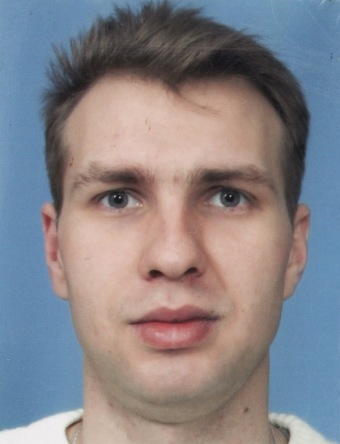 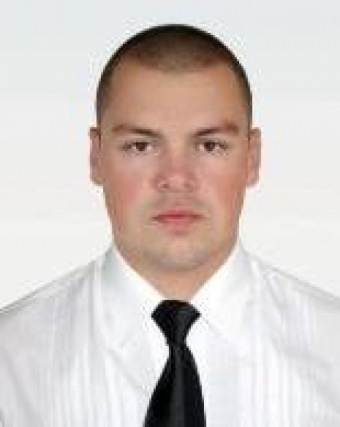 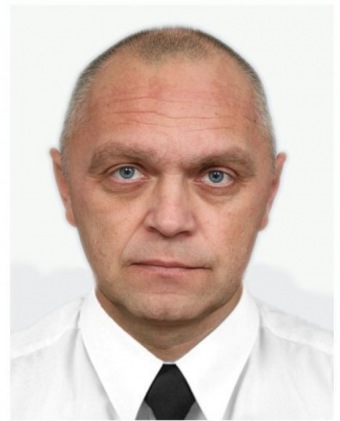 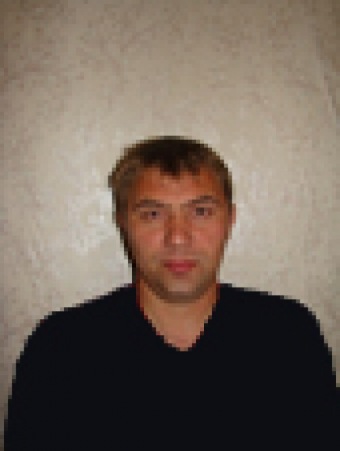 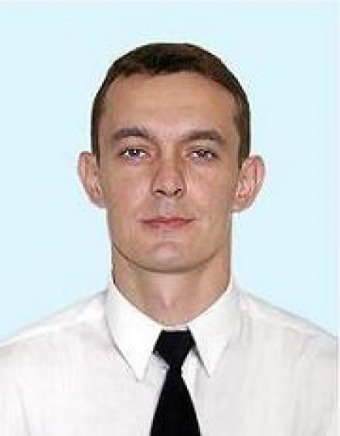 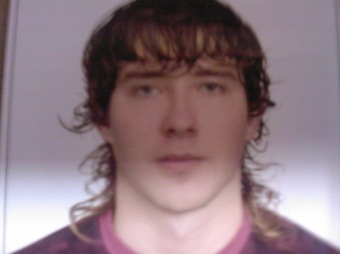 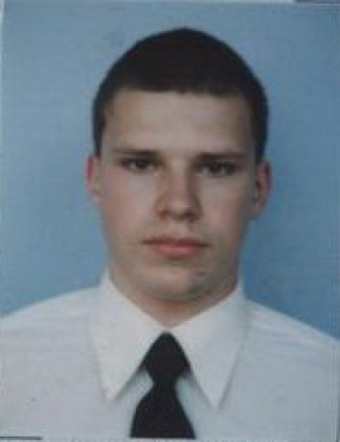 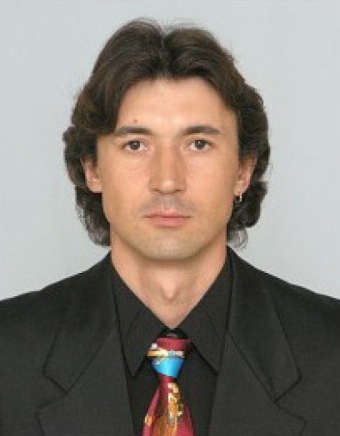 